What did the waiter say?Hospitality is very important , in particular how you speak to your customers . Read the following and decide if it is or isn’t something they would say.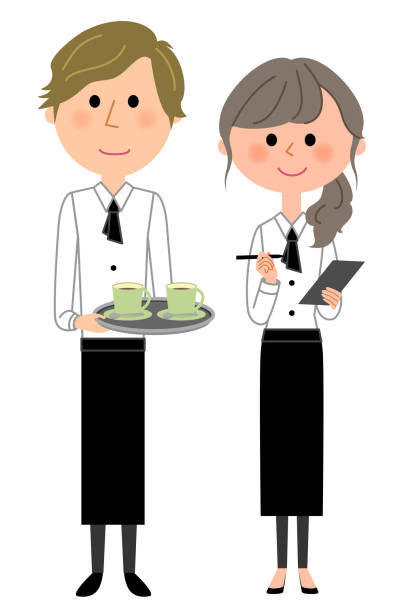 